 DENOMINATION OF THE EVENTVenue:	     Date:	     	NF:		     Indoor:		Outdoor:	Event Categories:CSIO5*		CSI5*-W	 	CSI5*		CSIU25-A		CSIU25-B	CSIO4*		CSI4*-W	 	CSI4*		CSIY-A		CSIY-B	CSIO3*		CSI3*-W	 	CSI3*		CSIJ-A		CSIJ-B	CSIO2*		CSI2*-W	 	CSI2*		CSICh-A		CSICh-B	CSIO1*		CSI1*-W	 	CSI1*		CSIV-A		CSIV-B	CSIOY			         CSIL1*		CSIAm-A		CSIAm-B	CSIOJ				       CSIYH2*		CSIP	CSIOP			       CSIYH1*	CSIOCh	Championship 		Games	 GENERAL CONDITIONS-	FEI Statutes, 23rd edition, effective 29 April 2015-	FEI General Regulations, 23rd edition, effective 1 January 2009, updates effective 1 January 2018-	FEI Veterinary Regulations, 14th edition, effective 1 January 2018-	The Jumping Rules and its Annexes, 26th edition, effective 1 January 2018-	CSI Invitation Rules according to Annex V of the FEI Jumping Rules and its Annexes 25th edition, effective 1 January 2016	http://inside.fei.org/fei/your-role/organisers/jumping/csi-invitation-rules -	CSI AND CSIO Requirements according to Annex VI of the FEI Jumping Rules and its Annexes 25th edition, effective 1 January 2018-	CSI/CSIO Prize Money requirements 2018	http://inside.fei.org/system/files/Final%20CSI-CSIOs%20-%202018.pdf -	Longines Rankings – Groups Categories 2018	http://inside.fei.org/system/files/2018%20Final%20Longines%20Rankings%20Groups.pdf-	Equine Anti-Doping and Controlled Medication Regulations (EADCMR), 2nd Edition, effective 1 January 2015, updates effective 1 January 2018-	FEI Anti-Doping Rules for Human Athletes (ADRHA), based upon 2015 WADA Code, effective 1 January 2015-	All subsequent published revisions/updates, the provisions of which will take precedence.***********************************************************************THE ANNEXE(S) IS/ARE PART OF THIS APPROVED AND SIGNED SCHEDULE AND MUST BE DISTRIBUTED TO ALL OFFICIALS AND NFs AND IS AVAILABLE TO OTHERS UPON REQUESTApproved by the FEI, Lausanne, on      John P. RocheFEI Director JumpingNB: No modifications to the approved Schedule will be accepted less than two weeks prior to the event.THE FEI CODE OF CONDUCT FOR THE WELFARE OF THE HORSEThe Fédération Equestre Internationale (FEI) expects all those involved in international equestrian sport to adhere to the FEI’s Code of Conduct and to acknowledge and accept that at all times the welfare of the horse must be paramount and must never be subordinated to competitive or commercial influences.At all stages during the preparation and training of competition horses, welfare must take precedence over all other demands. This includes good horse management, training methods, farriery and tack, and transportation.Horses and Athletes must be fit, competent and in good health before they are allowed to compete. This encompasses medication use, surgical procedures that threaten welfare or safety, pregnancy in mares and the misuse of aids.Events must not prejudice horse welfare. This involves paying careful attention to the competition areas, ground surfaces, weather conditions, stabling, site safety and fitness of the horse for onward travel after the event.Every effort must be made to ensure that horses receive proper attention after they have competed and that they are treated humanely when their competition careers are over. This covers proper veterinary care, competition injuries, euthanasia and retirement.The FEI urges all involved with the sport to attain the highest levels of education in their areas of expertise.The Long version of this Code can be obtained from the Fédération Equestre Internationale, HM King Hussein I Building, Chemin de la Joliette 8, 1006 Lausanne, Switzerland. Telephone: +41 21 310 47 47. The Code is available in English. The Code is also available on the FEI’s website: http://inside.fei.org/. GENERAL INFORMATIONORGANISERName:	     Address:	     Telephone:	     Fax:	     Email:	     Website:	     Contact Details Show Ground:Address:	     	Telephone:	     GPS Coordinates:           Accessibility details (directions by road, nearest airport / train station):      ORGANISING COMMITTEEHonorary President:	     President of the Event:	     Show Secretary:	     Press Officer:	     EVENT DIRECTORName:	     Address:	     Telephone:	     Mobile: 	     Fax:	     Email:	     Stable managerName:	     Telephone:	     Email:	     AnnouncerName:	     Email:	     V.	OFFICIALS CompulsoryIn case there are several categories and officials are not the same, please complete an additional chart per category.INVITATIONSGENERALHorses entered in one CSI star level may not enter another CSI star level at the same Event. Horses may take part in national Competitions and international Competitions at the same Event only under the following conditions:If the national Event ends at the latest one hour prior to the start of the Horse Inspection of the international Event, Horses may take part in both;If the national Event ends later than one hour prior to the start of the Horse Inspection at the international Event, Horses may not take part in national Competitions and international Competitions;If the national Event includes Competitions on the day after the international Event ends, Horses having taken part in the international Event may take part in national Competitions on that day only, i.e. following the conclusion of the international Event. The below template must be used for CSI2*/3*/4*/5* Events taking place in the two Pilot Phases and for all CSI2*/3*/4*/5* Events following the implementation of the FEI Online Invitation System (all dates to be confirmed).InvitationsFor all Events at which the CSI Invitation Rules apply, a certain percentage of Athletes must be invited in descending order of the Longines Ranking, a certain percentage of Athletes will be home Athletes selected by the host NF and a certain percentage will be Athletes invited by the Organising Committee (OC); the percentages for each invitation group are established for each star level as follows:Longines RankingsThe Longines Rankings number            , established three (3) months prior to this Event will be used for the invitation of Athletes. Athletes are invited through the FEI online Invitation System for Jumping in accordance with the CSI Invitation Rules (refer to Jumping Rules Annex V)To be completed: Show QuotaMaximum number of Horses:(OCs will be permitted to invite a limited number of additional Athletes, if, at the closing of entries, the maximum number of Horses that may be entered has not been reached.)If an OC decides not to limit the number of Athletes, no limit can be set on the maximum number of horses and all entries will therefore automatically be accepted. CSI star level: Maximum number of Athletes to be invited: Maximum number of Horses that may be entered: Maximum number of Horses per Athlete:CSI star level: Maximum number of Athletes to be invited:Maximum number of Horses that may be entered: Maximum number of Horses per Athlete:FEI Wild Cards:CSI5*: 1CSI4*/CSI3*/CSI2*: 2Section 1: Compulsory InvitationsCompulsory invitations for any given Event will be issued from the Monday eight weeks prior to the week of the Event until midnight GMT on the 3rd Sunday prior to the Event.Start date of Compulsory Invitations:  End date of Compulsory Invitations:Section 2: Home Athletes selected by the host NFEntries for home Athletes in this section must be made through the FEI Entry System between the Monday eight weeks prior to the week of the Event and the 4th Sunday prior to the Event.Start date of Home Athlete Entries:End date of Home Athlete Entries:Section 3: OC InvitationsOC invitations will be issued through the online invitation system from the Monday eight weeks prior to the week of the Event up until the definite date for entries as indicated in the Schedule.   This date may not be earlier than 4 weeks prior to the beginning of the Event and later than 4 days preceding the beginning of the event.Start date of OC Invitations:Definite date for entries:For all Events, with exception of the two pilot phases, the 2016 CSI Invitation Rules will apply until the FEI Online Invitation System is implemented. CSI’s:	NF’s invited for CSI3*/4*/5*:			According to Invitation Rules Annex V NF’s invited:	     Reserve NFs:	     Total number of athletes:	     Number of home athletes:	     Number of foreign athletes:	      Number of horses per athlete:	     OC Wild Cards:	      FEI Wild Cards:	      CSIO’s:NF’s invited with a Team:	     Reserve NFs for Teams:	     Total number of athletes:	     Number of Individual home athletes:	     Number of horses per athlete:	     Number of Teams:	      Number of athletes per team:	      Number of individual athletes per NF
represented by a Team:	      Number of Individual athletes per NF	
not represented by a Team (max 2):	     FEI Team Wild Card:	     FEI Individual Wildcards (max 2)	     The Longines Rankings number      , established two (2) months prior to this Event, will be used for the invitation of athletes. (Applicable for CSI3*/CSI4* events in Europe and CSI5* events worldwide).The Longines Rankings number      , will be used for the invitation of athletes (applicable for events in the Longines FEI World Cup™ Western European League).For FEI Nations Cup™ European Division 1 Events only: The Longines Rankings number      , established four weeks prior to the start of the Event, will be used for the invitation of the five athletes from the top 30.Athletes are invited by the Organiser through their National Federation.One (1) groom per athlete.ENTRIES IMPORTANTEntries must be made by NFs through the FEI Entry System for all categories of this Event (https://entry.fei.org);Additional documentation can be found at:http://inside.fei.org/fei/your-role/nfs/entry-system ;All Athletes and Horses participating in any International Competition must be registered with the FEI;Athletes and/or Horses present at the Event without having been entered through the FEI’s Online Entry System will be automatically disqualified unless compelling circumstances warrant otherwise.ENTRY DATES AND ENTRY FEESEntries have to be in accordance with Art.251 of the FEI Jumping Rules, 26th edition,effective 1 January 2018.Deadlines for Entries:Nominated Entries:	     (NB: Nominated Entries apply to Championships and Games ONLY)Definite Entries:	     Last date for substitutions:	     Entry fee per horse (per category):	Category	Amount     	     	 (VAT excluded)     	     	 (VAT excluded)     	     	 (VAT excluded)VAT (in %) :	     Please refer to definition of Entry fees and Compulsory fees in the Glossary of the FEI JumpingRules 26th Edition effective 1 January 2018, that is copied in Section XIV point 10.	Compulsory fees per horse: EADCMP Fee:            	Included in entry fee            	Not included in entry fee 	Lower Level Events (CIMs) 		CHF 18 per horse per event		Higher Level Events		 	CHF 25 per horse per event		(For definition of CIMs see Appendix E of the FEI General Regulations, all other 		events not defined as CIMs)Fee for manure disposal (at OC discretion; maximum € 40 per horse per Event).      Fee for health/customs-related documents for Horses, if applicable (at OC discretion)All aforementioned amounts are including VATTotal maximum Compulsory fee per horse:			     	Compulsory fees per athlete: NF fee if applicable				     NF medication control programme fee if applicable		     Fee for lorry parking if applicable (Athletes may opt out of this fee only if they do not have a lorry at the Event) 				     Fee for electric hook-up for lorry (Athletes may opt out of this fee only if they do not have a lorry at the Event)				      All aforementioned amounts are including VATTotal maximum Compulsory fee per Athlete:			     OTHER FEES	All other fees must optional fees and be listed hereunder with the details of the amounts to be charged and approved by the FEI. Only fees approved by the FEI and listed in the approved Schedule can be charged by the OC.Hay:					     Straw:					     Shavings:				     Other (please specify):		     All aforementioned amounts are including VATVAT number of the organiser: 	     NO-SHOWS/LATE WITHDRAWALSNB: In the case of withdrawals after the date of definite entries or no-shows the athlete or the respective NF will be held liable to reimburse the OC for the actual financial loss incurred by the OC (i.e. stabling and hotel expenses) as a result of the late withdrawal or no-show.Amount charged:       TIMETABLE		Competitions must not start before 08:00 and must not finish after 23:00, unless prior approval is granted by the FEI.As per Jumping Rules Annex VI: combined competitions are not permitted.Overall Prize Money: Applicable government tax to be deducted from Prize Money (see also p. 25): 	     %GENERAL CLASSIFICATION AT THE END OF THE COMPETITIONS:Leading athlete award –	(Prize description and value)Best foreign athlete -	(Prize description and value)Best home athlete –	(Prize description and value)Team awards –	(Prize description and value)PRIZE – CLASSIFICATION:COMPETITION DETAILFIRST DAY :        			DATE (dd/mm/yy) :      COMPETITION No:      				Time:      Type of Competition:	     	Acc. to Article:      Competition description:      Jump-off (if any)	     Speed/Fixed time	     Height of obstacles:		     Number of horses per athlete	     Number of Starters:	100* (if more than 100 take part then please refer to Section XIV point 9)Total prize money:	     Chart to be used:	1 (25% to winner) 		2 (33% to winner)	Please specify prize money amount for each athlete placed 13th and beyond:      * * * * * * * * * * *COMPETITION No:      				Time:      Type of Competition:	     	Acc. to Article:      Competition description:      Jump-off (if any)	     Speed/Fixed time	     Height of obstacles:		     Number of horses per athlete	     Number of Starters:	100* (if more than 100 take part then please refer to Section XIV point 9)Total prize money:	     Chart to be used:	1 (25% to winner) 		2 (33% to winner)	Please specify prize money amount for each athlete placed 13th and beyond:      * * * * * * * * * * *SECOND DAY :      			DATE (dd/mm/yy) :      COMPETITION No:      				Time:      Type of Competition:	     	Acc. to Article:      Competition description:      Jump-off (if any)	     Speed/Fixed time	     Height of obstacles:		     Number of horses per athlete	     Number of Starters:	100* (if more than 100 take part then please refer to Section XIV point 9)Total prize money:	     Chart to be used:	1 (25% to winner) 		2 (33% to winner)	Please specify prize money amount for each athlete placed 13th and beyond:      * * * * * * * * * * *COMPETITION No:      				Time:      Type of Competition:	     	Acc. to Article:      Competition description:      Jump-off (if any)	     Speed/Fixed time	     Height of obstacles:		     Number of horses per athlete	     Number of Starters:	100* (if more than 100 take part then please refer to Section XIV point 9)Total prize money:	     Chart to be used:	1 (25% to winner) 		2 (33% to winner)	Please specify prize money amount for each athlete placed 13th and beyond:      * * * * * * * * * * *THIRD DAY :      			DATE (dd/mm/yy)  :      COMPETITION No:      				Time:      Type of Competition:	     	Acc. to Article:      Competition description:      Jump-off (if any)	     Speed/Fixed time	     Height of obstacles:		     Number of horses per athlete	     Number of Starters:	100* (if more than 100 take part then please refer to Section XIV point 9)Total prize money:	     Chart to be used:	1 (25% to winner) 		2 (33% to winner)	Please specify prize money amount for each athlete placed 13th and beyond:      * * * * * * * * * * *COMPETITION No:      				Time:      Type of Competition:	     	Acc. to Article:      Competition description:      Jump-off (if any)	     Speed/Fixed time	     Height of obstacles:		     Number of horses per athlete	     Number of Starters:	100* (if more than 100 take part then please refer to Section XIV point 9)Total prize money:	     Chart to be used:	1 (25% to winner) 		2 (33% to winner)	Please specify prize money amount for each athlete placed 13th and beyond:      FACILITIES OFFERED ATHLETESAccommodationHotel:      Address:      Telephone:      At the expense of:   The Organiser    or   Athletes Accommodated (bed and breakfast) from           to         MealsAt the expense of:    The Organiser      or   Athletes   Meals provided from          to          .  GROOMSAccommodation.  Requests for accommodation must be sent with entries.At the expense of:   The Organiser    or   Athletes Accommodated (bed and breakfast) from           to        Meals.At the expense of:    The Organiser      or   Athletes   Meals provided from          to          .  NB: If applicable, Organiser must provide proper sanitary conditions. The showering facilities should be sufficient for both male and female grooms with hot and cold water. Shower facilities as well as restrooms should at all times be in a state of cleanliness. LOGISTICAL/ADMINISTRATIVE/TECHNICAL INFORMATIONDRAWList of Draws, time, date and location:      COMPETITION ARENA(S)Dimensions:	     Type of Footing:	     PRACTICE ARENA(S)Dimensions:	     Type of Footing:	     Riders must have the possibility to exercise their horses in an exercise area under a Steward’s supervision at least 30 minutes per day outside of the competition warm-up period. Details of opening times of exercise areas must be included in the timetable.STABLESSize of boxes 	      m x       m (minimum 3m x 3m+20% 3m x 4m)SAFETY CUPSName of Manufacturer:	     TIMING DEVICEName of Manufacturer:	     Model:	     FEI Report number:	     SCORING/TIMING PROVIDER Name of the company:		     Name contact person:		     Contact email:			     The FEI may require to be provided with real time results data feed of your events according to FEI requirements; in this case you and your provider will be informed accordingly.PRIZE GIVING CEREMONYThe owner of the winning horse/pony must be invited to the prize giving ceremony for the Grand Prix, if present at the event.The number of athletes required to present themselves for the prize-giving ceremony of each competition is     .ADVERTISING ON ATHLETES AND HORSESAt CSI events, and all competitions except for the Nations Cup, athletes are authorised to carry the logo of their personal sponsor in accordance with the articles 256.3 and 257.3 of the FEI Jumping Rules.The Chief Steward will check that the advertising on athletes and horses complies with these Articles.TICKETINGAre you selling tickets for spectators to attend your event: Yes  No Name of your ticketing provider:	     Web address to buy ticket: 		     BETTINGBetting will be authorised by the Organiser: Yes  No   TRANSPORT REIMBURSMENT HORSES / PONIESTransport expenses to be paid by:The Organiser         at          per km.The Athlete  WELCOMEThe time and date of arrival of athletes, horses and their means of transport must be given to the Organiser in order to facilitate their arrival.LOCAL TRANSPORTATION - ARRANGEMENTS FROM HOTEL TO SHOWGROUNDSWalking distance Organiser Shuttle Service  Public Transport  to be paid by the Organiser    / the Athlete  If paid by Athlete approximate cost per round trip:      Other:      	ENTRY RIGHT TO SHOWGROUNDS/ACCREDITED PERSONSEntry right to the stable area according to FEI Veterinary Regulations Articles 1008-1009.NUMBER OF ACCREDITED PERSONS:Athlete:	     Partner:	     Groom:	     Horse Owner:       two (2) accreditations per horse acc. to FEI-Passport Sustainability Please consider the environment when organising an FEI Event. Please find useful information on FEI Sustainability here: http://inside.fei.org/fei/your-role/organisers/handbookVETERINARY MATTERS CUSTOMS FORMALITIESContact details for Customs Formalities:Name: 		     Address:	     Telephone:	     Fax:		     Email:		     Opening hours: 	     HEALTH REQUIREMENTSGENERALIn accordance with the FEI Code of Conduct for the Welfare of the Horse it is imperative that all Horses at FEI Events are physically fit and free from infectious disease before being allowed to compete.ENTRY OF HORSESRequired health tests and vaccinations:	     Quarantine period:			     Specimen Import Licence applied: 	     For questions or problems, please contact your Government Veterinary Services. NATIONAL REQUIREMENTSIf applicable please provide:      PONIESFEI Veterinary Regulations, Chapter IX:For all Pony Events, Ponies must be available for Pony Measurement if requested by the FEI.INJURY SURVEILLANCE FEI Veterinary Regulations, Chapter VIII:Horses participating in FEI Events are subject to injury surveillance protocols; and in the event of fatality, a post mortem examination. TRANSPORT OF HORSESHorses must be fit to travel and be transported in suitable vehicles for the transport of horses. Any government requirements for disease testing and control must be requested well in advance, to ensure that the horse is in compliance by the time of arrival at the border of the country where the Event is taking place. Athletes, or their representatives, have the responsibility to comply with national legislation in both their country of origin and the host nation of the Event. Where necessary athletes must contact local government authorities or veterinary advisors for information regarding animal health requirements and transport legislation. Within the European Union (EU), this includes EU Council Regulation (EC) No 1/2005 concerning the protection of animals during transport within the Member States of the EU.VENUE ARRIVAL INFORMATION & FITNESS TO COMPETEPASSPORTS. FEI General Regulations Article 137For all issues relating to FEI Horse Passports/FEI Recognition Cards please contact your National Federation.All Horses competing at FEI Events must be registered with the FEI.FEI Passports or FEI Recognition Cards (for those Horses with a national passport approved by the FEI) are compulsory for FEI Events. NB: Horses entered in CIMs and in CSIP in their country of residence are not required to have an FEI Passport or FEI Recognition Card but must be properly registered with the FEI and identifiable (GRs 137.2).Athletes who do not present a Horse’s Passport and/or Recognition Card, or one that is not correctly validated or fail to meet other passport requirements will be subject to Sanctions in accordance with Annex VI of the FEI Veterinary Regulations and may not be allowed to compete.NB for Horses permanently resident in a Member State of the European Union: all Horses must have a national EU passport in compliance with EU Regulations to which a FEI Recognition card is applied. The exception to this being Horses in possession of an FEI passport which has been continually revalidated without interruption.VACCINATIONS - EQUINE INFLUENZA. FEI Veterinary Regulations Article 1003Horses competing at FEI Events must comply with the requirements for Equine Influenza vaccination in accordance with the Veterinary Regulations and as summarised below. All FEI registered Horses intending to compete at FEI Events (including CIMs) must be vaccinated against Equine Influenza in accordance with these VRs. The exception being if the applicable domestic legislation prevents the use of Equine Influenza vaccines within the relevant territoryEXAMINATION ON ARRIVAL. FEI Veterinary Regulations Article 1031On arrival at an Event venue, all Horses must undergo an examination by a veterinarian to confirm their identification from their passport and micro-chip ID (where present), their vaccination status and general health. To protect all horses attending events, any Horse with a questionable health status concerning vaccination, disease or other concerns, must be stabled within the isolation facilities provided by the Organising Committee pending a decision on entering the venue.HORSE INSPECTIONS. FEI Veterinary Regulations Articles 1034-1042 All Horses will be assessed for their fitness to compete during the Horse Inspection. Any Horse demonstrating questionable fitness may be referred to the Holding Box for further veterinary examination. Horses not deemed fit to compete by the Inspection Panel will not be permitted to compete.LIMB SENSITIVITY EXAMINATION. FEI Veterinary Regulations Articles 1048-1053 All Horses are subject to examination under the protocol for abnormal limb sensitivity throughout the period of an Event, including, but not limited to, between rounds and before the Jump Off. Horses may be examined once or on multiple occasions during the Period of an Event. Horses may be selected for examination under the protocol randomly or they may be targeted. All Horses selected to be tested must submit promptly to the examination or are subject to immediate disqualification. There is no obligation to examine any specific number of Horses at an Event.EQUINE ANTI-DOPING AND CONTROLLED MEDICATION PROGRAMME (EADCMP). FEI Veterinary Regulations, Chapter VSAMPLING. FEI VETERINARY REGULATIONS Chapter VIIAll horses competing at FEI Events may be subject to sampling for the presence of Prohibited Substances in accordance with the Anti-Doping and Controlled Medication Regulations (EADCMRs). Horses may be selected for sampling in accordance with obligatory testing, targeted or random sampling procedures. Refer to FEI Financial Charges for details of fees relating to Equine and Human Anti-Doping program (EADCMP), which OCs/NFs have the right to charge to the athlete (applicable for all FEI events worldwide).ELECTIVE TESTING. FEI VETERINARY REGULATIONS ARTICLES 1058Elective Testing may be carried out prior to an Event to check for the presence of prohibited substances. Please refer to  http://inside.fei.org/fei/your-role/veterinarians for information and details.HUMAN ANTI-DOPINGAthletes can be tested at any FEI Event, by the FEI or by other Anti-Doping Organisations with Testing jurisdiction. Organisers will have the responsibility to provide facilities and staff/volunteers to facilitate such Testing if requested by the FEI as outlined in article 22.3 of the FEI’s Anti-doping Rules for Human Athletes (ADRHA). The ADRHA rules are published on the FEI website at http://inside.fei.org/content/anti-doping-rules.ADDITIONAL INFORMATIONINSURANCES AND NATIONAL REQUIREMENTS Equestrian sports involve inherent dangerous risks. To the greatest extent permitted by law, the FEI and the FEI Event Organiser shall NOT be liable for any damages relating to loss of property or injury of any kind to Athletes, Owners, Support Personnel or Horses at or in connection with an FEI Event and the FEI expressly excludes all such liability.ATHLETES, OWNERS AND SUPPORT PERSONNELPersonal Accident and Health InsuranceIt is your responsibility as an Athlete/Owner/ Support Personnel to ensure that you have adequate personal accident insurance in place to cover your participation at FEI Events and in particular to insure against any personal injury or medical expenses arising from an accident, injury or illness which may occur at a FEI Event.You should check with your National Federation to confirm if your National Federation’s insurance policy (if any) covers personal accidents and/or illnesses which may occur when you are attending/participating in FEI Events.If your National Federation does not have a personal accident/health insurance policy or if the National Federation’s insurance policy does not cover personal accident or health claims, then you should obtain your own personal accident and health insurance policy to cover your attendance/participation at FEI Events.Personal Property InsuranceYou should also ensure that you are insured against property loss, theft or damage which may occur at an FEI Event.Again, the advice is to check with your National Federation to confirm if they have an insurance policy in place which would cover you in case of such property loss, theft or damage. If not, then you should obtain your own personal property insurance to cover such situations.Press EquipmentPress equipment and other items left in the Press workroom, Press lockers, the Press Tribune or anywhere on the showgrounds are left entirely at the owner’s risk. The Organising Committee does not accept any responsibility for any loss or damage to such equipment or items. Members of the Press are advised not to leave any equipment or personal items unattended.ATHLETES AND OWNERSThird Party Liability InsuranceAs an Athlete/Owner you are personally responsible for damages to third parties caused by you, your employees, Support Personnel, your agents or your Horses. You are, therefore, strongly advised to take out third-party liability insurance providing full coverage in relation to FEI Events at home and abroad, and to keep the policy up to date.The FEI and the Organiser will NOT be responsible for any damage caused to third parties by you, your employees, Support Personnel, your agents or your Horses.Additional Liability InformationHorse InsuranceAs an Owner you should ensure that your Horses are adequately insured against any injuries or illnesses they may sustain while participating at a FEI Event.PROTESTS/APPEALS To be valid, all Protests and Appeals must be made in writing and accompanied by a deposit of CHF 150.- or equivalent.Protest and appeal forms are available on the FEI website:Protests: http://inside.fei.org/sites/default/files/FEI%20Protest%20Form.pdf Appeals: http://inside.fei.org/sites/default/files/FEI%20Appeal%20Form.pdfSCHOOLING DURING COMPETITIONS Athletes wishing to school during speed competitions (Table A and Table C) must inform the OC before these competitions begin. These athletes will start first in these competitions. STEWARDINGIf an athlete is uncertain as to whether the boots he/she intends to use during an event are allowed, he/she or his/her representative should show the boots to the Chief Steward for his/her opinion before the boots are used in training or in competition.  In addition, athletes are to be made aware that hind boots must be removed and placed again on the horse’s legs in the presence of a Steward while in the warm-up arena prior to entering the competition arena for certain competitions. (If bandages are used in place of boots, athletes are not required to remove the bandages in the warm-up arena.) This procedure is compulsory for competitions for which boot and bandage control is mandatory, that is the Nations Cup, Grand Prix, and the competition with the highest prize money, and is at the discretion of the Chief Steward for other competitions. As an alternative to carrying out this procedure at the time designated by the Steward an athlete may ask his/her groom to take the boots to the in-gate and place them on the horse’s legs in front of the Steward prior to the combination entering the arena.The Steward has the authority to intervene if a boot is deemed excessively tight by instructing that the boot be removed and put on again correctly. [Stewards are to note that it is normal for a horse’s gait to be somewhat affected immediately after boots have been removed and re-placed.] If an athlete or his/her groom refuses to remove and re-place the boot(s) when instructed to do so by the Steward, a Yellow Warning Card will be issued to the athlete in question. If it is deemed impossible or unsafe to remove the hind boots in the warm-up arena prior to the combination entering the competition arena, due to an extremely excited or nervous horse, the boots of the horse in question are to be removed by the athlete/groom following the athlete’s round upon leaving the arena and inspected by the Steward. This inspection may be carried out during the boot and bandage control if the boot and bandage control is carried out for the competition in question. This procedure does not replace boot and bandage control after completion of an athlete’s round for competitions for which boot and bandage control is mandatory (refer to JRs Art. 244.1).DISPUTES In the event of any discussion concerning the interpretation of the schedule (in translated languages), the English version will be decisive. MODIFICATION TO SCHEDULEIn exceptional circumstances, together with the approval of Chefs d'Equipe, host NF delegate, if any, and the Ground Jury, the Organiser may change the schedule in order to clarify any matter arising from an omission or due to unforeseen circumstances. Any such changes must be notified to all athletes and officials as soon as possible and they must be reported to the FEI Secretary General by the Technical Delegate, the President of the Ground Jury or the Foreign Judge, as applicable.ADDITIONAL INFORMATION FROM THE OCPRIZE MONEY DISTRIBUTION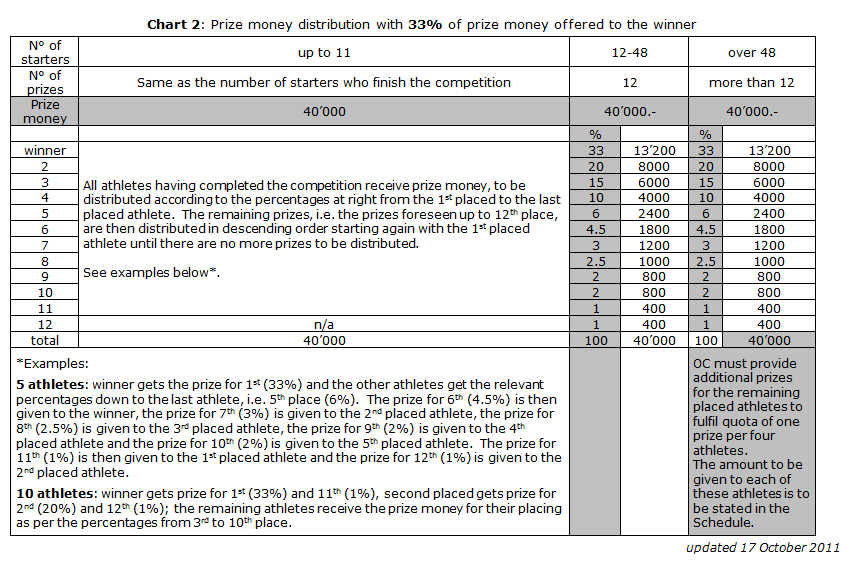 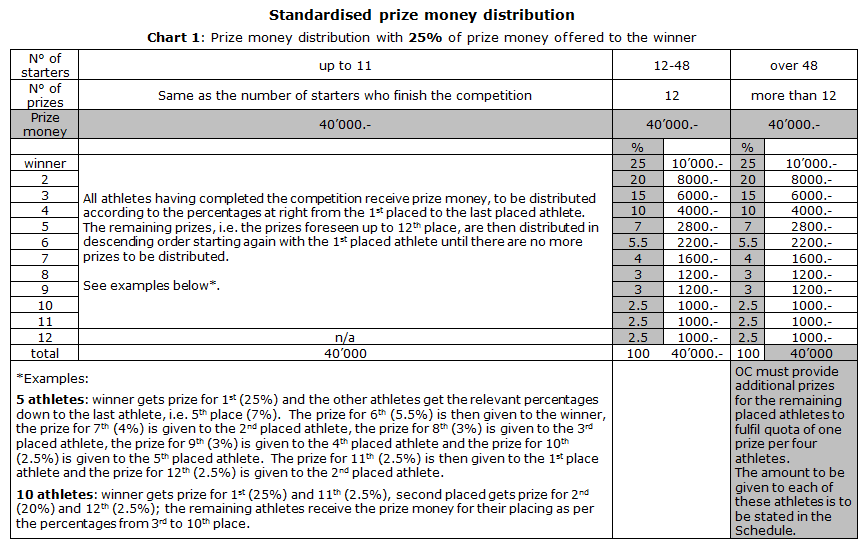 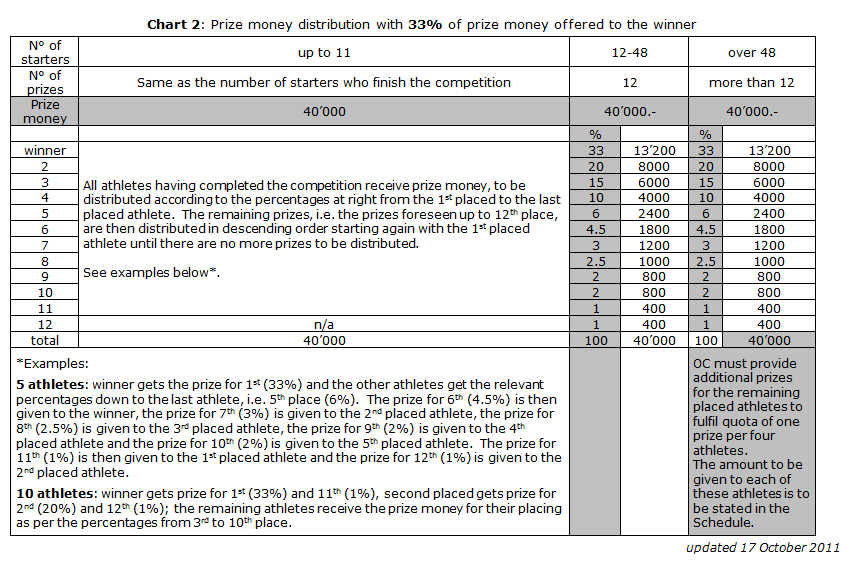 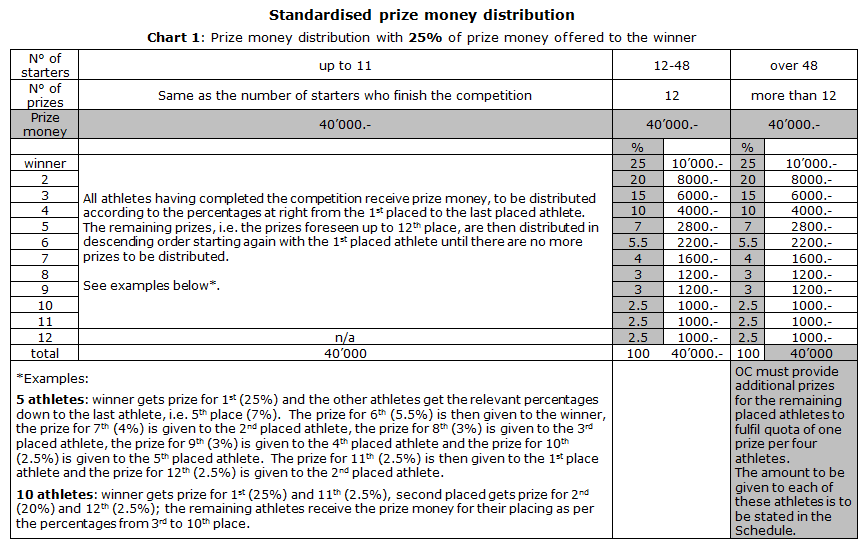 In case of a tie for the 12th place in a competition with 12 to 48 starters, the prize money foreseen for the 12th place will be divided equally among the athletes concerned.For Competitions run in two rounds with more than 12 starters in 2nd round:OCs that indicate in the schedule that a specific number (that is more than 12) of athletes will return for the second round will be permitted to distribute the prize money for that competition among all the athletes taking part in the second round, even if the second round is followed by a jump-off in case of a tie on penalties for first place after the second round.DEDUCTIONS FROM PRIZE MONEY AT COMPETITIONS:Full details of any deductions from prize money must be outlined in the schedule. This includes government taxes. If it is necessary for Organisers to deduct such taxes, they must provide participants with an official form indicating the amount of tax deducted. The tax form must be provided to the athletes upon arrival and returned to the Organiser prior to departing.IMPORTANTThe total amount of prize money shown for each Competition in the schedule must be distributed. (FEI General Regulations articles 127 and 128)For details of the prize money breakdown for each competition please refer to the tables at the end of this document; the Organiser must specify which of the two (2) tables will be used. The total prize money for the Competition must be distributed among the first twelve (12) placed athletes.The Organiser must provide additional created prizes for athletes placed beyond twelfth (12th) place. The minimum amount for each of these additional prizes, for athletes placed from thirteenth (13th) to last place, must be clearly specified in the approved schedule and not exceed the prize money of the athlete placed twelfth (12th)maximum number of starters per competition*Annex VI FEI Jumping Rules:Maximum 100 starters per Competition other than the GP. If more than 100 starters are declared, the OC must provide the following percentages of additional prize money for every ten declared starters, up to 120 declared starters:101 to 110 declared starters: 133% of the original Competition prize money must be provided;111 to 120 declared starters: 166% of the original Competition prize money must be provided; If more than 120 starters are declared, the OC must split the Competition and provide the equivalent amount of prize money for the additional Competition. OCs may apply either of the following methods for splitting the Competition: The competition is split into two groups before it starts. There may be a different number of starters in each group. There may be athletes with multiple horses in each group but all horses of any one athlete must be in the same group. orThe competition is run as one single competition and split afterward into two groups and the classification established as follows: the athlete with the best score is the winner of the first group, the athlete with the second best score is the winner of the second group and so on until prizes have been allocated to 25% of the total number of starters. NB: In this case separate results must be sent to the FEI for each of the two groups, e.g. results for Competition 1a and for Competition 1b.In both cases above each group must offer the same amount of prize money as indicated for the original Competition. For the avoidance of doubt, it is the number of declared starters in the Competition, not the final number of starters, that determines whether the Competition must be split.If there are more than 240 declared starters, the OC must split the Competition into as many groups as and apply the same percentages of additional prize money as indicated above.  glossary *Glossary FEI Jumping Rules:Fees:Compulsory Fee: Compulsory Fees are fees that may be charged by the OC for costs/services not included in the Entry Fee. Compulsory Fees, if charged, must be paid by all Athletes taking part in the Event. Only the following Compulsory Fees may be charged by the OC, providing full details of the amount to be charged is included in the Schedule and approved by the FEI:NF fee if applicableNF medication control programme fee if applicableFEI EADCMR fee if applicable (OC to indicate in the Schedule if the EADCMR fee is included in the Entry Fee or not)Fee for health/customs-related documents for Horses if applicable Fee for manure disposal (maximum € 40 per horse per Event)Fee for lorry parking if applicable (Athletes may opt out of this fee only if they do not have a lorry at the Event) Fee for electric hook-up for lorry (Athletes may opt out of this fee only if they do not have a lorry at the Event) Discretionary Fee: Discretionary Fees are fees that may be charged for optional commodities/services that may be purchased by an Athlete if he so chooses and that do not affect the equity of the Athlete’s right to compete at the Event or the well-being of the Horse, such as:VIP or premium parkingVIP tableExtra box for tack or for non-competing HorseExtra bedding and/or fodder (details to be included e.g. shavings, straw, hay)Premium stabling (all stabling at the Event must meet minimum FEI requirements)Entry Fee: The Entry Fee is the fee charged to participate in an Event with one Horse and covers the following:Stabling of one Horse for the duration of the Event (includes cleaning and disinfecting stables before the event, including between Events that are part of Tours, water and electricity in the stables, first bedding or a fixed amount of bedding depending on the type of event and 24 hour security services for the stables) Use of all facilities at the Event (no infrastructure fees may be charged)Right to participate in all Competitions in accordance with the conditions in the Schedule (no nomination fees or start fees may be charged)Administrative/Office fees (includes all services relating to administration of the Event and running of the Competitions: data/results/timing services, bookkeeping and accreditation services)ANNEXESFEI ENTRY SYSTEMPlease fill the form below in order to provide you and the other members of your committee or your IT Providers access to the FEI Entry System.RESULTSIn order to proceed with the results publication and for qualification purposes the FEI requires results to be uploaded directly on the FEI Database within two days after the conclusion of the event. All relevant information, file format and tutorial can be found on this page:http://inside.fei.org/fei/your-role/organisers/xml-format If you or your provider are unable to produce the required files, results will be accepted by e-mail to results@fei.org, in the proper Excel or “XML” format immediately after the event. Please refer to compulsory format for CSIs/CSIOs/Championships and Games; the file can be downloaded using the following link:http://inside.fei.org/fei/your-role/organisers/jumping/results-forms All results must include FEI Passport Registration number of horses and FEI ID number of Riders.Please note that as per Art. 109.6 (GR): OCs of International Jumping Events must inform the FEI and NFs whose teams or individuals have taken part, of the results and prize money paid to each placed Athlete and team, within two (2) days following the Event, unless otherwise specified for qualification and ranking reasons as communicated by the FEI. Failure from OCs of International Events to provide the FEI with the appropriate result(s) and/or prize money information by the aforesaid deadline and/or in the aforesaid format shall entail a warning for the first violation and thereafter a fine of CHF 1’000.- per violation.THE APPENDIX (8 PAGES) IS PART OF THIS APPROVED AND SIGNED SCHEDULE AND MUST BE DISTRIBUTED TO ALL OFFICIALS AND NFs AND IS AVAILABLE TO OTHERS UPON REQUESTRef.PanelFunctionFEI IDName  NFLevelE-mail & Mobile1Ground JuryGround Jury President     *1Ground JuryGround Jury President1Ground JuryGround Jury Member1Ground JuryGround Jury Member1Ground JuryGround Jury Member2Foreign JudgeForeign Judge     *2Foreign JudgeForeign Judge3Foreign Technical DelegateForeign Technical Delegate4Course DesignerCourse Designer     *4Course DesignerCourse Designer4Course DesignerAssistant Course Designer4Course DesignerAssistant Course Designer5Appeal CommitteeAppeal Committee President5Appeal CommitteeAppeal Committee Member5Appeal CommitteeAppeal Committee Member6Chief StewardChief Steward     *6Chief StewardChief Steward7Foreign Steward(only for 5* Events, FEI appointed)Foreign Steward     *8Assistants StewardsAssistant Steward8Assistants StewardsAssistant Steward8Assistants StewardsAssistant Steward8Assistants StewardsAssistant Steward9FEI Veterinary DelegateFEI Veterinary Delegate     *9FEI Veterinary DelegateFEI Veterinary Delegate9Veterinary CommissionVeterinary Commission President     *9Veterinary CommissionVeterinary Commission President9Veterinary CommissionForeign Veterinary Delegate     *9Veterinary CommissionForeign Veterinary Delegate9Veterinary CommissionAssistant FEI Delegate10Veterinary Service Manager (VSM) (VR Art 1103)Treating Veterinarian(VR Art 1105)Veterinary Service Manager10Veterinary Service Manager (VSM) (VR Art 1103)Treating Veterinarian(VR Art 1105)FEI Permitted Treating Veterinarian     *10Veterinary Service Manager (VSM) (VR Art 1103)Treating Veterinarian(VR Art 1105)FEI Permitted Treating Veterinarian11Medical DoctorMedical Doctor     *11Medical DoctorMedical Doctor12FarrierFarrier13NF DelegateNF Delegate (if applicable)     *13NF DelegateNF Delegate (if applicable)Event LevelAthletes from the Longines RankingAthletes selected by the host NFOC InvitationsCSI5*60%20%20%CSI4*50%25%25%CSI3*40%30%30%CSI2* 30%30%40%CSI2* option with no Longines Ranking Competitions(option available only for CSI2* that are combined with CSI3*, 4* or 5*, upon specific request of the OC)0%20%80%Maximum number of Athletes invitedNo. of Athletes from the Longines RankingNo. of Athletes selected by the host NFNo. of OC InvitationsXXXXXXXXMaxmium number of Athletes invitedNo. of Athletes from the Longines RankingNo. of Athletes selected by the host NFNo. of OC InvitationsXXXXXXXXSquare for organiser/NF to include special provisions for restrictions related to Athlete/horse participation(to be provided per category/level if multiple events)DayDateTimeOpening of stablesHorse Inspection All horses taking part at this Event must be present during the first horse inspection, unless unable to do so due to “force majeure”Horse Re-InspectionChefs d’Equipes Meeting at CSIO’s (FEI Jumping Rules article 253)Competitions CSI:DayDateTimeArtPrize MoneyDeclaration of Starters ////////////////////////////Competition Number and NameCompetition Number and NameCompetition Number and NameCompetition Number and NameCompetition Number and NameCompetition Number and NameTotal Prize MoneyPrizes in KindCompetitions CSI:DayDateTimeArt.Prize MoneyDeclaration of Starters////////////////////////////Competition Number and NameCompetition Number and NameCompetition Number and NameCompetition Number and NameCompetition Number and NameCompetition Number and NameTotal Prize MoneyPrizes in KindCompetitions CSI:DayDateTimeArt.Prize MoneyDeclaration of Starters////////////////////////////Competition Number and NameCompetition Number and NameCompetition Number and NameCompetition Number and NameCompetition Number and NameCompetition Number and NameTotal Prize MoneyPrizes in KindSpace for organiser to include details if necessarySpace for organiser to include details if necessarySpace for organiser to include details if necessarySpace for organiser to include details if necessaryVACCINATIONPROTOCOLELIGIBILITY TO ENTER VENUEPrimary Course1st Vaccination: day 02nd Vaccination: day 21-92May compete 7 days after the 2nd Vaccination First BoosterWithin 7 months of the 2nd vaccination of the Primary CourseMay compete for 6 months +21 days after the 2nd vaccination of the Primary CourseMust not compete in the 7 days after receiving a vaccinationBoostersMINIMUM: within one year of previous booster vaccinationIF COMPETING: must be in the 6 months +21 days of the  booster previous vaccinationMust have been vaccinated within 6 months +21 days before arriving at the EventMust not compete in the 7 days after receiving a vaccinationSpace for organiser to include reference to National Laws when necessarySpace for organiser to include reference to National Laws when necessarySpace for organiser to include any additional informationAge of Athletes and Horses according to the Event’s CategoryAge of Athletes and Horses according to the Event’s CategoryAge of Athletes and Horses according to the Event’s CategoryEvent’s CategoryAge of AthletesAge of HorsesOlympic Games/WEGAs of 18th yearMin 9 y.o.Continental Championships SeniorAs of 18th yearMin 8 y.o.Regional Championships/Games As of 18th yearAs of 16th year if height of obstacles max.1.40m (JRs Annex IX, Art. 6.1)Min. 8 y.o.Min. 7 y.o. if height of obstacles max. 1.40m(JRs Art. 254.1.1)World Cup FinalAs of 18th yearMin. 9 y.o.Nations Cup FinalAs of 18th yearMin. 8 y.o.CSI-W1*-5*/CSIO-W1*-5*Grand Prix, World Cup, Nations Cup, Power and Skill, Derby or Competition with the highest prize moneyOther CompetitionsOther Competitions if height max. 1.40mOther Competitions if height max. 1.30mAs of 18th yearAs of 16th year  with permission of their NFAs of 14th year            ‟                  ‟As of 12th year            ‟                  ‟Min. 7 y.o.Min. 7 y.o.Min. 7 y.oMin. 7 y.oCSI3*-5*/CSIO1*-5*Grand Prix, Nations Cup, Power and Skill, Derby or Competition with the highest prize moneyOther CompetitionsOther Competitions if height max. 1.40mOther Competitions if height max. 1.30mAs of 18th yearAs of 16th year  with permission of their NFAs of 14th year            ‟                  ‟As of 12th year            ‟                  ‟Min. 7 y.o.CSI2* Power and Skill or Derby Grand Prix /Other Competitions Other Competitions if height max. 1.40mOther Competitions if height max. 1.30mAs of 18th yearAs of 16th year  As of 14th year with permission of their NFAs of 12th year            ‟                  ‟Min. 6 y.o.CSI1* Power and Skill or DerbyOther CompetitionsOther Competitions if height max. 1.30mAs of 18th yearAs of 14th year  with permission of their NF         As of 12th year            ‟                  ‟         Min. 6 y.o.CH-YAs of 16th year to end 21st yearMin. 7 y.o.CSI/CSIO-YAs of 16th year to end 21st yearMin. 7 y.o.CH-JAs of 14th year to end 18th yearMin. 7 y.o.CSI/CSIO-JAs of 14th year to end 18th yearMin. 6 y.o.CSI/CSIO-Ch/CH-ChAs of 12th year to end 14th yearMin. 6 y.o.CSI/CSIOP/CH-PAs of 12th year to end 16th yearPonies must be registered as ponies with the FEIMin. 6 y.o.CSIU-25As of 16th year to end 25th year As of 14th year if height max. 1.40mMin. 7 y.o.CSIVAs of 45th year Min. 6 y.o.CSIAmAs of 12th year for CSIAm-BAs of 14th year for CSIAm-AMin. 6 y.o. for Cat. BMin. 7 y.o. for Cat. A; CSIYHper Art. 255.2Min. 6 y.o. – Max. 8 y.o. CH-M-YH-SAs of 18th year or 16th year for athletes qualified with the same horse5 y.o. / 6 y.o. / 7 y.o.Space for organiser to include details if necessaryFEI ID1:	     Name*:	     First Name*:	     E-Mail*:	     Access Rights*:	 Admin2	 Consult3Events4:	     FEI ID1:	     Name*:	     First Name*:	     E-Mail*:	     Access Rights*:	 Admin2	 Consult3Events4:	     FEI ID1:	     Name*:	     First Name*:	     E-Mail*:	     Access Rights*:	 Admin2	 Consult3Events4:	     1 If already have an FEI user account.2 Provides you the required access to manage entries and substitutions and download entries/lists.3 You are just able to consult and download the entries/lists.4 Leave the field blank if the user deals with the entries of all events in the show.* Mandatory Fields